  FRESH START RESCUE, INC. 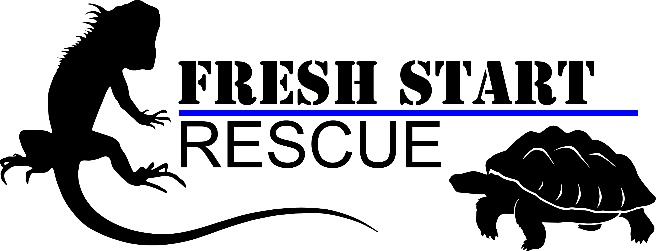 P.O. Box 256, Willard, NC 28478910-470-6299		FreshStartRescueInc@gmail.comwww.Freshstartrescueinc.org REPTILE HISTORY AND SURRENDER FORMOwner Name:______________________________________________ Date:______________________Pets Name:_____________________________________Species:_______________________________Sex:_____M  /  F  / Unknown________________Date of Birth:__________________________________How long have you owned your reptile? ____________________________________________________Where did you obtain your reptile?________________________________________________________What type and size of enclosure does your reptile live in? ______________________________________What is the average humidity and water source? _____________________________________________What type of heating equipment is used?___________________________________________________What type of lighting is used and how often is it replaced?______________________________________What substrate or bedding is used?________________________________________________________Are there other reptiles in the same enclosure?______________________________________________Are there other reptiles in the same house?_________________________________________________Does your reptile spend time outside its enclosure? __________________________________________What do you feed your reptile? ___________________________________________________________How much would you like to donate for the care of this animal? ________________________________Venmo: @FreshStart-RescueInc     PayPal: Paypal.me/freshstartdonation        CashApp: $freshstartrescueOwner, listed above, hereby surrenders all claims and ownership of listed pet to Fresh Start Rescue, Inc. Pet shall be given medical attention at our discretion and found a suitable new home and/or be used as an educational animal while residing at the rescue. Owners who surrender pets are not eligible to adopt other pets from Fresh Start Rescue, Inc. ____________________________________________________________Pet Owner _______________________________________________________Fresh Start Rescue Inc